ИНИЦИЈАЛНИ ТЕСТИме и презиме _________________________1. У сваки правоугаоник упиши број 1, у сваки круг упиши број 2, у сваки троугао упиши број 3, а у сваки квадрат упиши број 4.  2. Напиши бројеве:а) цифрама: деветнаест ____;    четрдесет три ____;  б) речима: 64 _________________________;  96 _________________________; 3. Напиши број: а) највећи непаран број седме десетице ____;б) најмањи паран број десете десетице ____; в) највећи двоцифрени број ____; 4. Напиши све двоцифрене бројеве у којима се цифра 6 јавља једанпут (без понављања). _______________________________________________________________________________.5.  Израчунај збир.  7+3 = ___;  23 + 15 = ___;     44 + 50 = ___;   6.  Одреди разлику.  10 – 2 = ___;   58 – 8 = ___;  97 – 61 = ___;   7. а) Збир бројева  41 и 27 смањи за 16. ______________________________________ б) Разлику бројева  58 и 17 повећај  за 42. _____________________________________ 8. Реши једначине:        X + 9 = 89                             57 – X = 14                           X – 31 = 68       ____________	 ____________                     ____________       ____________                       ____________                     ____________ Пр.: ____________                Пр.: ____________            Пр.: ____________ 9. На излету је било 39 дечака и 3 девојчице више од њих. а) Одреди колико је девојчица било на излету? б) Колико је деце укупно било на излету?  ______________________________________ _____________________________________________________________________________________ Одговори: ___________________________________________________________________________       Збир остварених бодова: 45/____;  Оцена _________________; Процентуално: ___% 0 -11 = 1;   12 -22 = 2;   23 -32 = 3;   33- 40 = 4;   41 - 45 = 5; РЕШЕЊА - ИНИЦИЈАЛНИ ТЕСТ1. У сваки правоугаоник упиши број 1, у сваки круг упиши број 2, у сваки троугао упиши број 3, а у сваки квадрат упиши број 4.  2. Напиши бројеве:а) цифрама: деветнаест - 19;    четрдесет три - 43;  б) речима: 64 - ШЕЗДЕСЕТ ЧЕТИРИ;  96 - ДЕВЕДЕСЕТ ШЕСТ; 3. Напиши број: а) највећи непаран број седме десетице - 69;б) најмањи паран број десете десетице -  92; в) највећи двоцифрени број - 99; 4. Напиши све двоцифрене бројеве у којима се цифра 6 јавља једанпут (без понављања).  16, 26, 36, 46, 56, 60, 61, 62, 63, 64, 65, 67, 68, 69, 76, 86, 96. ИМА ИХ 17.5.  Израчунај збир.  7+3 = 10;   23 + 15 = 38;     44 + 50 = 94;   6.  Одреди разлику.  10 – 2 = 8;   58 – 8 = 50;  97 – 61 = 36;   7. а) Збир бројева  41 и 27 смањи за 16. (41 + 27) – 16 = 68 – 16= 52б) Разлику бројева  58 и 17 повећај  за 42. (58 - 17) + 42 = 41 + 42= 838. Реши једначине:         X + 9 = 89                           57 – X = 14                           X – 31 = 68        X  = 89 - 9	  X  = 57 - 14                           X  = 68 +31        X  =  80                               X  = 43                                  X  = 99Пр.: 80 + 9 = 89                Пр.: 57 – 43 = 14                 Пр.: 99 – 31 = 68 9. На излету је било 32 дечака и 3 девојчице више од њих. а) Одреди колико је девојчица било на излету? б) Колико је деце укупно било на излету?  ДЧ: 32; ДЦ: 32+3= 35; УК.: 32+35 = 67; Одговори: 35 девојчица је било на излету. Укупно је било 67 - оро деце.      0 -11 = 1;   12 -22 = 2;   23 -32 = 3;   33- 40 = 4;   41 - 45 = 5; 8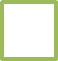 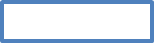 435336948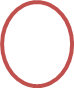 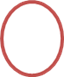 43533694